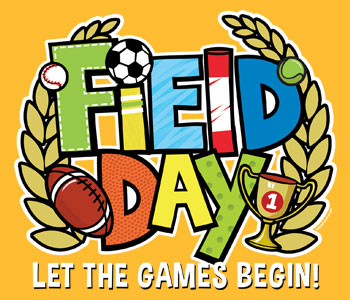 Dear Parents/Guardians,It’s hard to believe it’s almost the end of the school year. I think we “Time flies,” every year but this year really seemed to “zoom” past. We still have lots of fun and learning left in the school year though!MAP testing is over and we will wrap up DRA this week. May 9th marked the first day of the KONA Ice Attendance Challenge. KONA Ice will be at school on May 25th. Students who haven’t missed a day of school (and haven’t come to school late or left early) will get to purchase a treat from KONA Ice. Field Day is Friday and we will be sending out more information about what students need to bring with them before it arrives. Remember, we do not have school on Tuesday for Primary Election day. These last few weeks will be busy ones as we approach end of the year testing and also end of the year celebrations. Keep an eye on the side bar for upcoming events.
Sincerely,Mrs. Jett, Mrs. McHolland, Mrs. Fluharty